Worthington Primary School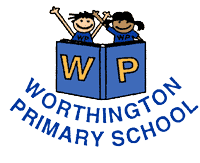 Worthington Road, Sale, Cheshire, M33 2JJTel: 0161 973 3504Fax: 0161 976 3210Headteacher: Mr C N Searleadmin@worthingtonprimary.co.uk“We Only Reach for The Highest”______________________________________________________________________________Wednesday 15th December 2022Dear Parents and CarersChristmas Fair UpdateI promised to inform you of how much profit we had raised at the fair as soon as I had the figure and today I can announce that this year’s Christmas Fair broke all fund-raising records, with an amazing total of £4,076.24.To have raised almost double that of our total in 2019 (the last time we were able to hold an in-person traditional Christmas Fair), this year was a truly fantastic result and shows what we can achieve when we all pull together as our wonderful Worthington family.The money raised goes towards so many things for our children throughout the year, but specifically this year, we have been able to purchase two additional class sets of i-Pads, which are already being put to very good use by the children in school.  These i-Pads have been heavily subsidised by the P.T.A. – all made possible by your outstanding generosity.Many congratulations and great thanks to all involved.Christmas in SchoolI would like to congratulate our Christmas young performers, who, one way or another have brought Christmas cheer and sparkle to this festive season.Our early years (Nursery and Reception) children showed great gusto, confidence, ability and skill when they performed their ‘Wriggly Nativity’ before the school, parents and other guests a week ago.  To stand on stage and perform in front of a large audience can be extremely daunting, however, they all showed great composure and determination in producing a play worthy of the West End.Our Key Stage Two Choir sang beautifully when performing to an invited group of Trafford Intergen volunteers.  Trafford Intergen is a charitable organisation based here at school, which has older volunteers (over 50 years) in twenty-two different Trafford primary schools.  This year, our school hosted their Christmas gathering, and our guests were wonderfully entertained by beautiful vocal performances of many favourite Christmas carols and songs.Year 5 got together to celebrate Christmas with their families here in school with a rousing selection of Christmas song, music and poetry.  The children sang beautifully together and not only that, they then stunned us all with their performance poem, ‘Twas the Night Before Christmas, by Clement Clarke Moore.  In addition, we were treated to some additional musical interludes with violins, French horns and glockenspiels being played magnificently.Year 4 moved from the school to Northenden Road Methodist Church, to bring the Christmas story alive through words and very up-to-date Christmas songs.  Additionally, a small guitar group confidently played a traditional Christmas carol – you could have heard a pin drop!  It was so very kind of the church to allow our Year 4 to perform in their setting.  Being in the special space, beside the Christmas wall hangings and the tree, made it very special indeed.The corridors look beautiful at the moment, as our trees have been decorated so beautifully by every child.  There are so many different ideas to decorate that the staff have devised – I have learned such a lot this year.I would like to thank all children and all of the staff, for all of the extra hard work they put in at this time of the year.  Without dedicated and inspirational staff members, we would not be able to provide the things that make such happy memories for all. Amelia in our Year 6, read the opening reading at The Mayor of Trafford’s Celebration of Christmas, which was held last Saturday at St. John’s Church, Brooklands Road.  She read incredibly well and set the tone for the whole afternoon’s service.  Thank you, Amelia, – very well done indeed.In addition to all of the above, all our children have now either seen a pantomime here in school (Dick Whittington) or at The Plaza, Stockport (Cinderella).  There is something very special about taking children to see live theatre – I must admit, I love to see their faces, more than the show itself!There are still the Christmas parties to come of course, which I am sure everyone will love.  There is also a surprise for the children this Friday morning (which I will keep as a surprise for now, if you don’t mind.)An Early Christmas Present for SchoolI must tell you all about one other piece of fantastic news.  A company called ‘SYNLAB UK and Ireland’ recently ran a competition for the primary age children of members of their workforce to draw their company Christmas card.  Betty, a member of our Year 6, (whose father works within this company) was selected as being runner-up from many hundreds of entries. Naturally, Betty received a wonderful prize for her incredible entry.  In addition, however, as a result of her winning, she has won our school £250.  Wow!  Double Wow!! Triple Wow!!!Thank you so very much Betty – perhaps this is just the start of a glittering artistic career ahead!End of Autumn TermI would like to remind all parents and carers that school closes at 2.00 pm on Tuesday 20th December and reopens at 8.55 am on Tuesday 3rd January 2023.Whatever you do, wherever you go, and whoever you see during the few weeks ahead, I hope each day brings joy and laughter, peace and happiness for you all.  Merry Christmas and a Happy New Year. Kind regards, 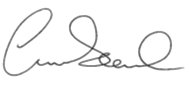 C Searle